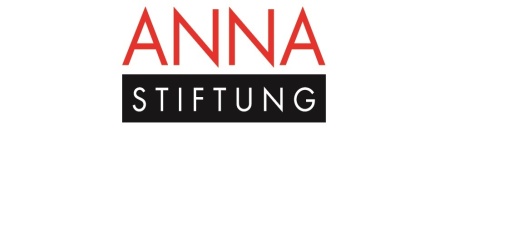 
Antrag auf Förderung durch die ANNA-StiftungAnna-Stiftung							Kontakt:
Frau Anna Hofmann						Fax: 09181-298469
Am Königsberg 9                                                                          E-mail: info@anna-stiftung.de
92318 NeumarktName und Anschrift des Antragstellers
Ansprechpartner für das Projekt/Person
Weitere Angaben				

-1-Angaben zum Projekt bzw. zum Vorhaben 
Erklärung des AntragstellersIch versichere, dass ich als Unterzeichner des Antrags zur Vertretung des Antragstellers berechtigt bin und alle Angaben im Förderantrag vollständig sind und der Wahrheit entsprechen.
Mir ist bekannt, dass ein rechtlicher Anspruch auf eine Förderung durch die ANNA Stiftung nicht besteht und eine Ablehnung des Antrages nicht begründet werden muss.
Die ANNA Stiftung entscheidet zweimal jährlich über die Ausschüttung der Förderung (31.05. und 30.11.). Wir informieren Sie danach umgehend.
Im Fall der Förderung durch die Anna Stiftung, werde ich schriftlich über die Durchführung des Projekts berichten und die Mittelverwendung von Belegen nachweisen.
Mit Unterzeichnung dieses Vertrages erkläre ich mich einverstanden, dass die ANNA Stiftung meine Daten zur internen Dokumentation und Verwaltung speichert und mit der Weitergabe der Daten an Dritte zur Erfüllung von Berichtspflichten gegenüber Finanzbehörden und Stiftungsaufsicht.
Im Falle der Förderung bin ich damit einverstanden, dass das geförderte Projekt inhaltlich, ggf. auch mit Bildern, unter Nennung des Antragstellers der Öffentlichkeit bekannt gegeben wird.



____________________________		_____________________________________Ort, Datum					Unterschrift Antragsteller (u. in Druckschrift)

-2-NameAdresseFaxEmailInternetNameAdresseFaxEmailInternetRechtsformGemeinnützigkeitEingetragener VereinSonstigesKurzbeschreibung des Projekts


Projektbeginn und Dauer



Projektbeschreibung mit Kosten und Finanzierungsplan